ANALÝZA – PROBLEMATICKÉ PODNETY – DLHODOBO ODSTAVENÉ VOZIDLÁ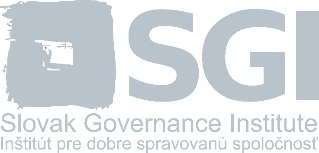 Tento materiál je výstupom projektu Participácia, informovanosť a tvorba verejných politík na úrovni samospráv - Odkaz pre starostu 2.0. Tento projekt je podporený z Európskeho sociálneho fondu cez operačný program Efektívna verejná správa.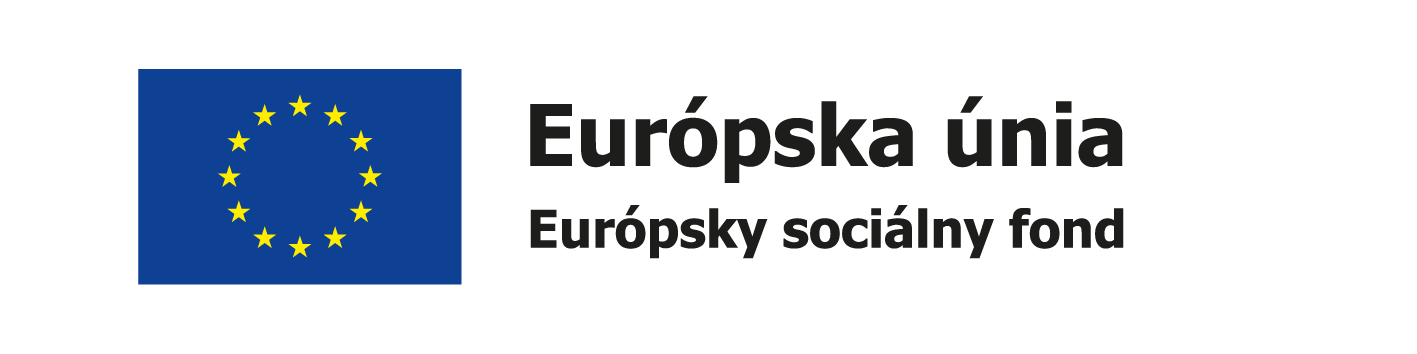 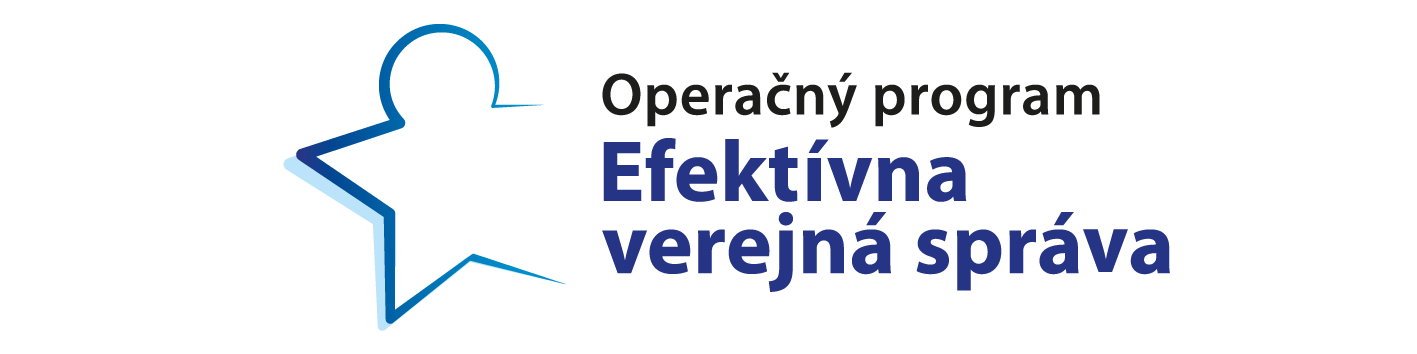 OBSAHÚVOD A CIELE ANALÝZY Cieľom tejto čiastkovej aktivity je rozšírenie celkového povedomia o riešení podnetov, ktoré sa objavujú na portáli Odkaz pre starostu. V mnohých prípadoch totiž nie je úplne jasné  určovanie zodpovednosti za dané podnety, ani možnosť riešenia pridelenými subjektmi. Tento stav vychádza z nejasností pracovných postupov samospráv pri riešení problémov. Samosprávy sa musia pri riešení podnetov držať platnej legislatívy, pričom v mnohých prípadoch dochádza ku kompetenčným sporom pri výklade legislatívy, čo môže následne predlžovať dobu riešenia podnetov, prípadne úplne zablokovať riešenie.V rámci tejto aktivity bude vyhotovených niekoľko informačných materiálov, ktoré majú slúžiť k presnému a jednoznačnému informovaniu o tom, čo konkrétne sa deje s určitými typmi podnetov po ich nahlásení. Výsledné dokumenty majú slúžiť všetkým zúčastneným stranám: občanom ako zadávateľom podnetov - v pochopení ako fungujú jednotlivé procesy a zistení, prečo je s niektorými podnetmi nakladané konkrétnym spôsobomsamosprávam - v zjednotení svojich stanovísk pri výklade konkrétnych podnetov a v realizácií správnych postupovadministrátorom - v kombinácii vyššie uvedeného, kedy získajú lepší prehľad o tom, aká je cesta podnetov, ktoré majú v správe a ako reagovať na konkrétne situácieZa účelom vytipovania konkrétnych záležitostí na riešenie boli oslovení administrátori a administrátorky portálu, ktorí na základe svojej práce majú rozsiahle povedomie o dianí na portáli a sami sa stretávajú s tým, keď sa niektoré podnety zaseknú v riešení, alebo v následnom posudzovaní stavu podnetu a snahe o ich riešenie.Rovnako boli za týmto účelom oslovené aj niektoré samosprávy, ktoré v rámci novej formy kategorizácie mali možnosť označiť typy podnetov, ktoré sa im na základe doterajších skúseností javia ako problematické.V kombinácii odpovedí od administrátorského tímu a samospráv vzniklo 6 tém, ktorým sú venované špecifické analýzy, z ktorých sa čerpajú informácie pre tvorbu samostatných manuálov ako aj blogov, ktoré vzniknú v vzápätí po dokončení konkrétnych analýz. Cieľom tejto analýzy je podrobne spracovať a zmapovať riešenie podnetov z kategórie dlhodobo odstavené vozidlá. Špecifickým cieľom je tak 1.) opis legislatívneho rámca kompetencií samospráv v spomínanej oblasti ako aj 2.) analýza postupov samospráv pri riešení samotných podnetov.VÝCHODISKOVÝ STAV Podnety týkajúce sa dlhodobo odstavených vozidiel sa na portáli Odkaze pre starostu objavovali už v jeho počiatkoch. Ako ukazuje graf č. 1, počet podnetov zameraných na túto problematiku postupne od roku 2011 priebežne rástol. V roku 2018 dosiahol hodnotu 861 podnetov a tvoril viac ako 7 % zo všetkých podnetov.Graf č. 1. Počet a podiel podnetov týkajúcich sa dlhodobo odstavených vozidiel.Zdroj: Odkaz pre starostu.Tabuľka č. 1. Statusy podnetov.Zdroj: Odkaz pre starostu.Tabuľka č. 1 opisuje jednotlivé statusy, ktoré podnety na portáli Odkaze pre starostu môžu nadobudnúť. Graf č. 2 zobrazuje rozdelenie podnetov týkajúcich sa dlhodobo odstavených vozidiel v jednotlivých rokoch na základe ich statusu.Graf č. 2. Počet a podiel podnetov týkajúcich sa dlhodobo odstavených vozidiel ročne podľa statusu.Zdroj: Odkaz pre starostu.Úspešnosť riešenia podnetov týkajúcich sa dlhodobo odstavených vozidiel bola dlhodobo nadpriemerná v porovnaní s inými kategóriami. V každom sledovanom roku bol podiel vyriešených podnetov v tejto kategórií vyšší ako celkový podiel vyriešených podnetov (viď graf č. 3). Dlhodobo však vykazuje klesajúci trend.Graf č. 3. Podiel vyriešených podnetov ročne.Zdroj: Odkaz pre starostu.Zároveň bol v každom roku podiel neriešených podnetov v tejto kategórii nižší ako celkový podiel neriešených podnetov (viď graf č. 4).Graf č. 4. Podiel neriešených podnetov ročne.Zdroj: Odkaz pre starostu.Uvedené štatistiky ukazujú, že podnety v tejto kategórii dlhodobo skôr vykazujú výrazne lepšie výsledky ako celkový priemer riešenia podnetov na portáli Odkaz pre starostu. Vzhľadom na rastúci počet áut na území miest a obcí a problémy s parkovacou politikou sa však problém parkovacích miest zabratých dlhodobo odstavenými vozidlami stáva významnejším. Na vhodnosť analytického spracovania témy upozornili administrátori portálu aj zástupcovia samospráv.METODIKA K získaniu čo najširšieho záberu bolo uskutočnených hneď niekoľko výskumných aktivít. V prvom rade bol zanalyzovaný legislatívny rámec zaoberajúci sa dlhodobo odstavených vozidiel a to predovšetkým v kontexte zákona o odpadoch.V rámci ďalších uskutočnených aktivít bola realizovaná analýza odpovedí samospráv na podnety týkajúce sa nelegálne umiestnených odpadov na portáli Odkaz pre starostu. Pre detailnejšie informácie o vnútornej dynamike postupov boli zrealizované aj dva pološtruktúrované výskumné rozhovory.ZISTENIA  Jednotlivé zistenia v rámci výskumu realizované aktivity sú v kapitole zistení rozpísané do samostatných jednotiek.Legislatívny rámec Z legislatívneho hľadiska sa autovrakom venuje Zákon č._79/2015 Z. z. o odpadoch a o zmene a doplnení niektorých zákonov (ďalej len „zákon o odpadoch“). V § 67 zákona o odpadoch sú bližšie uvedené povinnosti držiteľa vozidla a umiestnenie vozidla na určené parkovisko. Držiteľovi vozidla vyplývajú zo zákona práva, ale aj povinnosti. Ako sa uvádza v zákone o odpadoch držiteľ vozidla je povinný zabezpečiť na vlastné náklady odstránenie vozidla z miesta, na ktorom poškodzuje alebo ohrozuje životné prostredie alebo narušuje estetický vzhľad obce, či osobitne chránenej časti prírody a krajiny. Povinnosť držiteľa vozidla je umiestniť ho a uchovávať tak, aby nepoškodzovalo alebo neohrozovalo životné prostredie, aby sa zachoval estetický vzhľad obce alebo osobitne chránenej časti prírody a krajiny. V prípade, že držiteľ nesplní vyššie uvedenú povinnosť a neodstráni vozidlo, ktoré poškodzuje životné prostredie, tak sa uplatní nasledujúci postup:Takéto vozidlo je povinný odstrániť a následne umiestniť na parkovisko:správca cesty, ak sa vozidlo odstraňuje z cesty alebo verejného priestranstva, obec so súhlasom vlastníka nehnuteľnosti, z ktorej sa vozidlo odstraňujevlastník nehnuteľnosti ak ide o iné miesto ako je cesta, alebo verejné priestranstvo. Ak vlastník nehnuteľnosti, na ktorej sa vozidlo nachádza nedal súhlas na odstránenie vozidla obcou, tak je povinný odstrániť sám.  Vyššie uvedené inštitúcie/osoby majú povinnosť konať bezodkladne a náklady s tým spojené je povinný uhradiť držiteľ vozidla. O odstránení a umiestnení vozidla na určené parkovisko ten, kto túto činnosť vykonal, bezodkladne písomne upovedomí: držiteľa vozidla, ak je známy, a súčasne ho oboznámi aj s dôsledkami jeho nečinnosti. Vlastníka vozidla, ak je známy a nie je držiteľom tohto vozidla, o dôsledkoch nečinnosti držiteľa vozidla. Ďalej príslušný orgán štátnej správy odpadového hospodárstva a obec, s výnimkou prípadu, ak povinnosť plní obec sama.V zákone o odpadoch sa ďalej uvádza, že ak je držiteľ vozidla známy a ak si do jedného mesiaca od jeho upovedomenia neprevezme vozidlo z určeného parkoviska a súčasne ho v tejto lehote neprevezme ani vlastník vozidla, ktorý nie je držiteľom tohto vozidla, bezodkladne po uplynutí tejto lehoty príslušný orgán štátnej správy odpadového hospodárstva začne konanie o tom, či vlastníctvo k vozidlu nadobúda štát. Ak príslušný orgán odpadového hospodárstva rozhodne o tom, že vlastníctvo k vozidlu nadobúda štát, vlastníkom vozidla sa štát stáva dňom nadobudnutia právoplatnosti tohto rozhodnutia.V prípade, že príslušný orgán štátnej správy odpadového hospodárstva v rámci konania rozhodne o tom, že vlastníctvo k vozidlu nenadobúda štát, v rozhodnutí zároveň určí, že vozidlo je starým vozidlom.Osoba, ktorej vozidlo nadobudol štát, podľa zákona o odpadoch má nárok na náhradu vo výške rozdielu ceny vozidla určenej ku dňu, keď sa štát stal vlastníkom vozidla, a súčtu nákladov spojených s určením tejto ceny, trov konania a neuhradených nákladov spojených s postupom odstránenia vozidla na určené parkovisko, ktoré príslušnému orgánu štátnej správy odpadového hospodárstva oznámil ten, kto tieto náklady vynaložil. Uvedený nárok na náhradu možno uplatniť na príslušnom orgáne štátnej správy odpadového hospodárstva, ktorý vydal a to do jedného roka odo dňa právoplatnosti tohto rozhodnutia.Ten, komu držiteľ vozidla neuhradil náklady spojené s odtiahnutím auta na určené parkovisko, môže nárok na náhradu týchto nákladov uplatniť na príslušnom orgáne štátnej správy odpadového hospodárstva, ktorý vydal rozhodnutie a to do jedného roka odo dňa právoplatnosti tohto rozhodnutia a vo výške oznámených nákladov. Uspokojením tohto nároku sa povinnosť držiteľa vozidla uhradiť náklady považuje za splnenú.V prípade, keď sa držiteľa vozidla ani vlastníka vozidla, ktorý nie je držiteľom tohto vozidla, nepodarilo jednoznačne určiť, a to ani zisťovaním s pomocou orgánu Policajného zboru z dôvodu, že to neumožňuje evidenčné číslo vozidla ani identifikačné číslo vozidla VIN, tak sa vyššie uvedený postup neuplatní a príslušný orgán štátnej správy odpadového hospodárstva rozhodnutím určí, že vozidlo je starým vozidlom.Ak držiteľ vozidla nesplní povinnosť, ktorá mu plynie zo zákona o odpadoch a vozidlo ohrozuje životné prostredie alebo narušuje estetický vzhľad obce či osobitne chránenej časti prírody a krajiny, tak osoba, ktorá je po zistení povinná bezodkladne konať (správca cesty, obec so súhlasom vlastníka nehnuteľnosti, z ktorej sa odstraňuje, alebo vlastník nehnuteľnosti – podľa toho, či dal súhlas na odstránenie vozidla) vyzve držiteľa vozidla na splnenie povinnosti vyplývajúcej zo zákona o odpadoch. O tejto výzve informuje vlastníka vozidla, ak nie je zároveň držiteľom tohto vozidla. V takomto prípade, ak po uplynutí 60 dní od výzvy držiteľ vozidla nevykoná nápravu, tak sa uplatňuje vyššie uvedený postup. Ak by nastal prípad že sa koná vyradenie vozidla z evidencie bez žiadosti jeho držiteľa, tak platia rovnako odseky 1 až 8 zákona o odpadoch.Trvalým vyradením vozidla z cestnej premávky sa zaoberá Zákon č. 106/2018 Z. z. Zákon o prevádzke vozidiel v cestnej premávke a o zmene a doplnení niektorých zákonov. Schvaľovací orgán rozhodne o trvalom vyradení vozidla z cestnej premávky v tých prípadoch, ak nebolo podrobené na základe rozkazu alebo rozhodnutia schvaľovacieho orgánu:technickej kontrole pravidelnej mimo lehôt ustanovených na jej vykonanie a prevádzkovateľ vozidla nepredložil protokol o technickej kontrole vozidla s výsledkom hodnotenia „spôsobilé na prevádzku v cestnej premávke“,emisnej kontrole pravidelnej mimo lehôt ustanovených na jej vykonanie a prevádzkovateľ vozidla nepredložil protokol o emisnej kontrole motorového vozidla s výsledkom hodnotenia „spôsobilé na prevádzku v cestnej premávke“,kontrole originality vozidla základnej a prevádzkovateľ vozidla nepredložil odborný posudok o kontrole originality vozidla s výsledkom hodnotenia „spôsobilé na prevádzku v cestnej premávke“.Takto vyradené vozidlo, dňom nadobudnutia právoplatnosti rozhodnutia o jeho vyradení stráca schválenie na prevádzku v cestnej premávke. Taktiež vyradené vozidlo nesmie byť opätovne prevádzkované v cestnej premávke, kým nebude opätovne schválené.Ak nastane takáto situácia, schvaľovací orgán zasiela v elektronickej podobe orgánu Policajného zboru údaje o vozidlách trvalo vyradených z cestnej premávky a jedno vyhotovenie právoplatného rozhodnutia na vyradenie vozidla z evidencie vozidiel. Toto neplatí, ak ide o vozidlo, ktoré nie je prihlásené v evidencii vozidiel. Pri týchto vozidlách schvaľovací orgán odníme technické osvedčenie vozidla.Prevádzkovateľ vozidla, ktoré je prihlásené v evidencii vozidiel a schvaľovací orgán vydal rozhodnutie o trvalom vyradení vozidla z cestnej premávky, je povinný do 15 dní od nadobudnutia právoplatnosti rozhodnutia o trvalom vyradení vozidla na orgáne Policajného zboru odovzdať osvedčenie o evidencii časť I, osvedčenie o evidencii časť II a tabuľky s evidenčným číslom. V prípade, že prevádzkovateľ vozidla, ktoré nie je prihlásené v evidencii vozidiel, a schvaľovací orgán vydal rozhodnutie o trvalom vyradení vozidla z cestnej premávky, je povinný do 15 dní od nadobudnutia právoplatnosti rozhodnutia o trvalom vyradení vozidla na schvaľovacom orgáne, ktorý vydal rozhodnutie, odovzdať technické osvedčenie vozidla.Aké je riešenie?Riešenie autovrakov nie je jednoduchý proces. Občan môže nahlásiť podnet zodpovedným inštitúciám cez viacero kanálov. Jedným z nich je aj portál Odkaz pre starostu, ktorý posúva daný podnet samospráve, alebo v prípadoch prenesenej zodpovednosti príslušným inštitúciám. Ďalšou z možností je kontaktovať priamo príslušný okresný úrad odbor cestnej dopravy a pozemných komunikácií, alebo mestskú políciu.Nasledovný proces je závislý od toho, na akom území sa daný autovrak nachádza. Za svoje vozidlo je zodpovedný majiteľ, respektíve držiteľ vozidla. V prípade, ak si dané subjekty neplnia zákonné povinnosti a vozidlo sa odstraňuje z cesty alebo verejného priestranstva, tak odťah autovraku zabezpečuje správca cesty, alebo príslušná obec so súhlasom vlastníka nehnuteľnosti. Pokiaľ sa jedná o iné miesto ako je cesta, alebo verejné priestranstvo, tak vlastník nehnuteľnosti.Postupy samospráv pri riešení autovrakovObsahová analýza odpovedí samosprávPrvým krokom k identifikácii problémov spojených s riešením samotných podnetov týkajúcich sa dlhodobo odstavených vozidiel je analýza spôsobu ich riešenia. Vo východiskovom stave boli uvedené všeobecné deskriptívne štatistiky. V druhom kroku je potrebné pozrieť sa na konkrétne informácie, ktoré k podnetov poskytujú samosprávy prostredníctvom odpovedí.Na tento účel je vhodnou ich obsahová analýza. Pred jej samotným vykonaním bola stanovená vzorka skúmaných podnetov. Na tento účel bolo zvolených 165 podnetov z roku 2018 predstavujúcich 19 % podnetov v danej kategórii a v danom roku. Vzhľadom na členenie podnetov v tejto kategórii na viacero typov boli vybrané tak, aby boli v rámci možnosti podobne zastúpené všetky typy. Konkrétne analýza pracovala s 38 podnetmi typu „vozidlo bez EČV, s platnou TK a EK“, 40 podnetmi typu „vozidlo bez EČV, bez platnej TK a EK“, 40 podnetov typu „vozidlo s EČV, bez platnej TK a EK“, 40 podnetmi typu „vozidlo s EČV, s platnou TK a EK“ a 7 podnetmi typu „zahraničné vozidlo“.Po opakovanom prečítaní diskusií k podnetom boli identifikované kategórie, ktoré́ sa v odpovediach samospráv opakovali. K identifikovaným kategóriám boli následne priradené konkrétne podnety (pre podobný postup viď napr. Srivastava & Thomson 2009, Mayring 2000, Burnard 1991). Záverom bola zanalyzovaná́ početnosť̌ výskytu jednotlivých kategórií odpovedí. Jeden podnet mohol byť na základe informácií poskytnutých samosprávou v odpovedi priradený k viacerým, spravidla však nie viac ako dvom kategóriám.Celkovo zo všetkých analyzovaných podnetov sa najčastejšie (32,1 %; 53 podnetov) v odpovediach samospráv ako najčastejší postup objavovalo umiestnenie výzvy o upozornení na dlhodobé státie motorového vozidla a zabezpečenie odstránenia a prepravy na určené parkovisko v lehote 60 dní na okno predmetného vozidla. Z týchto podnetov obsahovalo 20 tento postup ako jedinú poskytnutú odpoveď samosprávy. Druhým najčastejším typom odpovede bolo oznámenie o tom, že vozidlo bolo odstránené (21,8 %; 36 podnetov). Z týchto podnetov obsahovalo 14 tento postup ako jedinú odpoveď samosprávy. Tretím najčastejším bolo neposkytnutie žiadnej odpovede k podnetu (20,6 %; 34 podnetov).Menej častým bolo informovanie o lustrácii majiteľa predmetného vozidla v súčinnosti s políciou (12,7 %; 21 podnetov), pričom sa tento postup vždy kombinoval s ďalšími. Nasledovalo informovanie o tom, že predmet podnetu nebol vyhodnotený ako staré vozidlo v zmysle legislatívy (12,1 %; 20 podnetov) a odstúpenie podnetu na okresný úrad ako vecne príslušný správny orgán (10,9 %; 18 podnetov). V 9,7 % prípadov (16 podnetov) informovala samospráva, že predmetné vozidlo sa už na mieste nenachádza, resp. bolo preparkované a v 8,5 % (14 podnetov) samosprávy spomenuli zaslanie výzvy na zabezpečenie odstránenia vozidla priamo majiteľovi.Zároveň samosprávy v niektorých prípadoch upozorňovali na iného, resp. súkromného správcu pozemku, na ktorom sa vozidlo nachádza (4,8%; 8 podnetov), objednanie odstránenia vozidla u dodávateľskej firmy (4,8%; 8 podnetov) či na to, že samotné parkovanie vozidla je v poriadku a nepredstavuje dôvod na zásah (4,2 %; 7 podnetov).Líšili sa odpovede samospráv v závislosti od typu nahláseného vozidla? Vo všetkých typoch bol najčastejším typom odpovede informovanie o umiestnení výzvy na okno auta (okolo 30 % v závislosti od typu a po vylúčení zahraničných vozidiel, kde to bolo takmer 43 %). V prípade vozidiel s EČV, bez platnej TK a EK vystúpilo oproti ostatným typom do popredia odstúpenie podnetu na okresný úrad (20 %). U vozidiel s EČV, s platnou TK a EK zas oproti ostatným typom viac vynikalo lustrovanie majiteľa vozidla v súčinnosti s políciou (22, 5 %).Pološtruktúrované rozhovory Pre komplexnosť procesu riešenia autovrakov sme oslovili za účelom rozhovoru viacerých aktérov procesu a to Magistrát mesta Bratislava (ďalej len „Magistrát“) a Mestskú políciu v Bratislave (ďalej len „mestská polícia“).Magistrát BratislavaRozhovor so zamestnancami Magistrátu sa uskutočnil 9. decembra, pričom na otázky odpovedali Ing. Barbora Svetlíková z oddelenia vzťahov s verejnosťou a Ing. Ladislav Šusták z oddelenia životného prostredia.Magistrát nám poskytol nasledujúce čísla týkajúce sa autovrakov. Od začiatku roka do 10.12.2019 bolo odtiahnutých 107 vozidiel. Výzvu na odstránenie vozidla nalepili na 328 vozidiel (čím začali proces riešenia problému) a na odťah je momentálne v čakaní s uplynutou aj bežiacou výzvou cca 112 áut.Z rozhovoru, ktorý nám poskytli zamestnanci Magistrátu sme sa dozvedeli, že upozornenia na dlhodobo odstavené vozidlá získava Magistrát z viacerých zdrojov: portál Odkaz pre starostu, od mestských častí, mestskej polície, alebo priamo od zamestnancov. Mestská polícia alebo úradníci vypĺňajú hlásenia, v ktorom je potrebné uviesť lokalitu daného vozidla, stav vozidla, typ vozidla, farbu vozidla, vlastníka (ak je známy). Hlásenie sa vypracováva aj na odťah. Tieto informácie sú dôležité za účelom najjednoduchšej identifikácie vozidla.Zamestnanci Magistrátu ďalej uvádzajú, že „ak máme nahlásený vrak napríklad cez portál Odkaz pre starostu, tak to prezisťujeme priamo my v teréne a v odôvodnených prípadoch vylepíme rovno aj 60-dňovú výzvu na auto. Je potrebné daný podnet riadne zadokumentovať. Po uplynutí výzvy sa vykonáva opätovná kontrola v teréne – môže sa stať, že stav auta sa medzičasom zhorší. Vypracovaná dokumentácia sa prikladá ku žiadosti o odťah vozidla zazmluvnenej spoločnosti.“ Pri podnetoch nahlasovaných napríklad cez portál Odkaz pre starostu je potrebné uviesť čo najviac relevantných informácií, predovšetkým - stav auta, typ vozidla, ŠPZ, lokalita.Stávajú sa prípady, že „po vylepení výzvy sú autovraky presúvané na iné ulice“. Tento pohyb môže nastať aj naprieč mestskými časťami, alebo správcami jednotlivých ulíc, kedy sa na portáli Odkaz pre starostu mení zodpovednosť za riešenie. V takýchto prípadoch je dôležitá komunikácia, ktorá často absentuje: „Takéto prípady nám nehlásia. To by som musel mať naozaj prehľad o všetkých autách, kde stoja. Existuje teoretická možnosť odtiahnuť auto z aktuálnej komunikácie, pretože ja tu dokumentáciu mám.“ Riešením môže byť zdieľanie takýchto údajov. „Magistrát má možnosť dať odtiahnuť takéto auto na základe výzvy, ktorú vylepila pred preparkovaním a to aj v prípadoch, ak medzičasom na auto vylepila výzvy MČ.“ Komunikáciou by sa predišlo duplicite práce a dané podnety by boli rýchlejšie vyriešené. Zamestnanci Magistrátu taktiež spomenuli, že: „Stávajú sa aj prípady, kedy auto s výzvou od Magistrátu bolo preparkované na komunikáciu, ktorú má v správe mestská časť. Na tejto komunikácii dostalo výzvu od MČ o čom sme my neboli informovaní a auto bolo odtiahnuté mestskou časťou. Evidencie o vozidlách naše a mestských častí si však vzájomne nezdieľame, to by bolo príliš pracné a komplikované, ale je dobré, keď si pri takýchto prípadoch informácie vymieňame.“Magistrátu chodia aj podnety áut s platnou STK . V týchto prípadoch pokiaľ nevyteká napríklad olej nemôžu robiť nič. Tam môže postupovať len okresný úrad. Približný odhad riešenia podnetu autovraku nie je jednoduché určiť. „Vo veľa prípadoch sa stáva, že majitelia po vylepení výzvy odstavia automobil sami a aj preto má zmysel vylepovanie výziev. Inak máme 60-dňovú lehotu a pokiaľ zo strany zazmluvnenej spoločnosti nie sú nejaké prekážky, meškania alebo technické problémy, tak okolo tých 60 dní. Závisí to hlavne na odťahovej službe, ako sú schopní ten výkon urobiť. Občas sa stane, že pri odťahu už niektoré autá v terénne nie sú.“Magistrát má zazmluvnené 2 spoločnosti na odťah vozidiel a to - AUTOVRAKOVISKO , P + K s.r.o.. Zo zmlúv vyplýva, že spoločnosť AUTOVRAKOVISKO, s.r.o. je zakontraktovaná na dobu určitú a P + K s.r.o. na dobu neurčitú. Ako bolo upresnené v rozhovore: „Momentálne fungujeme s nimi tak, že oni mestu nefakturujú nič a v nej sa zaväzujú do 7 dní odtiahnuť nahlásené vozidlo. Po odtiahnutí auta vyzývajú majiteľa, ktorého ak sa nepodarí dopátrať, tak postup pokračuje cez okresný úrad.“Z rozhovoru ďalej vyplýva, že aktuálny zákon môžeme považovať za dostatočný. V Bratislave väčšina týchto majiteľov/držiteľov autovrakov je buď v zahraničí, chorí, alebo nemajú financie na opravu. Zákon rieši motorové vozidlá M1, N1, avšak nerieši tie ostatné vozidlá napríklad karavany. Toto zákon nerieši. Zákon určuje odtiahnutie auta na špeciálne zákonom určené parkovisko, ak nie je dopátraný vlastník respektíve sa neozval. Neskôr dochádza k preklopeniu vlastníckeho práva na štát, no tento postup je zdĺhavejší. Polícii to môže trvať rok aj dva, kým zistia vlastníka, nasleduje oznámenie o začatí konania, kde plynú ďalšie lehoty. Proces je dlhý, aby sa predišlo porušeniu zákona.Implementáciou parkovacej politiky sa odstránia dlhodobo odstavené vozidlá, ale nebude to zákonom o odpadoch. Zamestnanci ďalej spomínajú, že: „Autá budú buď odstránené, alebo sa zaregistrujú a budú platiť. Ak nebudú platiť, budú nejakým spôsobom sankcionované. Nepredpokladáme, že by sa vylepovala výzva na takéto vozidlá, ale skôr budú odtiahnuté. Uvidíme ako to bude fungovať v realite po zavedení, ale očakávame, že implementácia bude mať pozitívny dopad na riešenie autovrakov.“V prípade okresných úradov bolo uvedené, že „s nimi v tomto procese veľmi neprichádzame do kontaktu. Oni nám posielajú oznámenia/rozhodnutia zverejnené na úradnej tabuly. V prípade, keď policajti nedokázali vypátrať majiteľa, na aute je exekúcia, alebo je majiteľ v base (sic). Policajti presúvajú prípad na okresný úrad a potom je to už hlavne medzi vrakoviskom a okresným úradom. Keď zisťujeme vlastníkov áut, ideme cez príslušné okresné riaditeľstvo policajného zboru, alebo krajské riaditeľstvo. Niekedy to trvá jeden mesiac, niekedy viac a preto sme nútení posunúť dokumentáciu vrakovisku bez vypátraného majiteľa.“Mestská polícia BratislavaPre získanie komplexnejšieho pohľadu na tému autovrakov sme kontaktovali náčelníka Mestskej polície v Bratislave JUDr. Mareka Gajdoša.Mestská polícia v priemere ročne sa oznamuje približne 300 starých vozidiel, v roku 2019 bolo za 11 mesiacov zadokumentovaných a odstúpených oprávnenému orgánu 332 starých vozidiel.Jeho odporúčanie, ako by mal postupovať občan v prípade nahlásenia autovraku je, že treba poznať definíciu „vraku“, podľa zákona o odpadoch: „Staré vozidlo je vozidlo, ktoré sa stalo odpadom.“ Až auto spĺňajúce túto definíciu budeme v texte označovať vžitým slovom "vrak". Preto je kľúčové najprv určiť, či sa o vrak vôbec jedná. Motorové vozidlo, ktoré nemá EČV, ešte nemusí byť vrakom. Môže ísť o vozidlo dočasne odhlásené z evidencie. Takéto vozidlo však nesmie stáť na komunikácii. V prípade vraku by malo ísť o vozidlo, ktoré vykazuje znaky odpadu, t. j. nie je schopné prevádzky na pozemných komunikáciách (napr. chýbajú mu časti karosérie), je poškodené po nehode, prípadne z neho vytekajú prevádzkové kvapaliny. Posledná menovaná možnosť je najvážnejšia, nakoľko dochádza k priamemu ohrozeniu životného prostredia. To, že niekde vozidlo dlhodobo stojí, hoc aj na prázdnych pneumatikách neznamená, že ide o vrak (je to napríklad vtedy, keď je majiteľ dlhodobo hospitalizovaný a niekto mu na vozidle vypustil, resp. prepichol pneumatiky a zároveň je vozidlo značne znečistené). Preto akýmsi pomocným vodítkom sú horeuvedené skutočnosti, sekundárne sa dá si vypomôcť kontrolou nálepiek STK a EK. Toto sú však iba orientačné pomôcky na určenie vraku. Najlepšie je, keď občan, ktorý podobné vozidlo nájde, telefonicky túto skutočnosť ohlási na miestne príslušnej expozitúre mestskej polície s upresnením miesta, kde sa vozidlo nachádza. Hliadka mestskej polície následne zhodnotí situáciu, skutočnosti zadokumentuje a oznámi ich príslušnému správnemu orgánu, aby pokračoval v súlade s jeho oprávneniami na úseku nakladania s odpadmi.Zákon je z pohľadu mestskej polície dostatočný. Bolo by však vhodné, keby boli vo vykonávacom predpise k zákonu o odpadoch špecifikované znaky, ktoré musí staré motorové vozidlo spĺňať. Aby mohlo byť vozidlo považované za odpad a bolo odstránené na určené parkovisko a následne do špecializovanej firmy, teda aby nedochádzalo k svojvoľnému stanovovaniu podmienok, resp. rôznemu výkladu ustanovenia § 67 ods. 1 písm. a) zákona o odpadoch. Ide najmä o časť, ktorá hovorí, že treba odstrániť vozidlo ak „poškodzuje alebo ohrozuje životné prostredie alebo narušuje estetický vzhľad obce, či osobitne chránenej časti prírody a krajiny“. Ide o pomerne širokú definíciu a to vytvára priestor na rôzne výklady. Vykonávací predpis by mohol stanoviť, kedy už vozidlo poškodzuje, ohrozuje životné prostredie a čo sa považuje za narušenie estetického vzhľadu.Ďalej polícia informuje, ak je zrejmé, že ide o zahraničné vozidlo, primárne sa zisťuje, či po vozidle nie je vyhlásené pátranie prostredníctvom policajného zboru, ktorý vie zaistiť preverenie aj v zahraničných databázach. Pokiaľ takéto vozidlo nie je v pátraní, postupuje sa v súlade s ustanoveniami Zákona o odpadoch, nakoľko zákon nestanovuje osobitný postup pre vozidlo zo zahraničia.Podľa Mestskej polície nová parkovacia politika nebude mať priamy vplyv na vraky – musí sa dodržať zákonný postup, skôr vytvorí väčší tlak na odstránenie takýchto vozidiel z miest, kde sa bude táto parkovacia politika realizovať. Aj v súčasnej dobe občania upozorňujú na „dlhodobo stojace vozidlá“, i keď nie vždy ide o vraky. Občania citlivo reagujú na skutočnosť, kedy vozidlá dlhodobo blokujú miesta na parkovanie, ktorých je v Bratislave trvalý nedostatok.Spolupráca s okresnými úradmi je dôležitá najmä v prípade poskytovania rôznych informácií a poskytovania usmernení pri postupe, predovšetkým v menších obciach.DOBRÁ PRAX A ODPORÚČANIAOdporúčania pre používateľov a používateľkyV prípade, že používateľ/la portálu Odkaz pre starostu vidí dlhodobo odstavené vozidlo,  má niekoľko možností:1) Kontaktovať mestskú políciu a určiť presnú polohu vrátane popisu daného automobilu. Polícia po príchode na miesto zhodnotí stav vozidla, zadokumentuje skutočnosti a oznámi ich príslušnému správnemu orgánu.2) Nahlásiť podnet cez portál Odkaz pre starostu. Dôležité je podnet dôkladne zdokumentovať (fotodokumentácia, ŠPZ, lokalita stav, farba a typ vozidla), aby bola lokalizácia vozidla čo najjednoduchšia. Administrátor následne preposiela podnet buď správcovi cesty a keď sa dané vozidlo nachádza na súkromnom pozemku, tak vlastníkovi nehnuteľnosti. V prípadoch, keď odstránenie vozidla rieši samospráva je na vozidlo vylepená 60-dňová výzva pre majiteľa/držiteľa vozidla. Občas sa stane, že dané vozidlo je premiestnené do inej lokality, avšak nenastane žiadna náprava na vozidle, t.j. nezanikol dôvod na odstránenie vozidla. V takomto prípade odporúčame používateľom nepridávať nový podnet, ale aktualizovať pôvodný podnet. Administrátor následne upraví podnet podľa aktualizovaných informácii a upovedomí zodpovedný subjekt o zmenách. V takýchto prípadoch sa tiež stáva, že používateľ portálu si všimne, že dané vozidlo sa už nenachádza na pôvodnom mieste a informuje o odstránení vozidla na základe čoho je podnetu administrátorom pridelený status vyriešený/uzavretý. Ak sa zistí, že vozidlo bolo presunuté do inej lokality a nezanikli dôvody na odstránenie vozidla opäť odporúčame užívateľom nepridávať nový podnet, ale aktualizovať pôvodný a následne administrátor upraví podnet na základe aktualizácie a informuje zodpovednú inštitúciu.Odporúčania pre samosprávyZo strany užívateľov prichádzajú často sťažnosti týkajúce sa predlžovania doby riešenia podnetu. Zodpovedné subjekty v procese riešenia autovrakov sú povinné dodržiavať zákonné lehoty. Avšak dochádza aj ku prípadom, kedy samosprávy môžu konať rýchlejšie a efektívnejšie.Používateľ nahlási cez komunikačný kanál autovrak. Samospráva na základe obhliadky vraku sa rozhodne na auto vylepiť zákonnú 60-dňovú výzvu na odťah vozidla. Počas tejto výzvy sa v niektorých prípadoch stáva, že majiteľ vozidla presunie vozidlo do inej lokality. Môže sa stať, že auto je presunuté do inej mestskej časti, alebo na komunikáciu, ktorá je v správe iného subjektu. Pri následnom odťahu nie je možné takéto vozidlo vypátrať. Vo väčšine prípadov je dané vozidlo opätovne nahlásené, avšak, ak sa zároveň zmenil správca komunikácie, tak sa daný podnet dostal ku inému zodpovednému subjektu. V týchto prípadoch sa stáva, že samospráva opätovne vylepí výzvu, ktorá plynie od začiatku aj napriek tomu, že pôvodná výzva nezanikla. Preto odporúčame samosprávam zverejňovať aktuálny stav riešenia podnetov, ktoré sa zaoberajú takýmito vozidlami. Predišlo by sa duplicitnej práci (obhliadka terénu, zadokumentovanie vozidla) a predlžovaniu lehôt riešenia podnetov tohto druhu (duplicitné lehoty). Odporúčame však vytvoriť miesto, kde budú tieto informácie centralizované, nakoľko väčšie mestá majú niekoľko mestských častí a vyhľadávanie je náročnejšie. Istú formu centralizácie týchto podnetov poskytuje aj samotný portál Odkaz pre starostu, avšak samospráva prijíma podnety z viacerých komunikačných kanálov.Odporúčanie smerom ku komunikácii cez portál Odkaz pre starostu je dôležité informovanie používateľov portálu o stave podnetu, nakoľko samotný proces riešenia tohto typu podnetov je časovo náročný.ZÁVERYV prvej časti analýzy sme sa venovali východiskovému stavu riešenia podnetov týkajúcich sa dlhodobo odstavených vozidiel na portáli Odkaz pre starostu. Absolútny počet podnetov v kategórii dlhodobo odstavených vozidiel od roku 2011 každoročne stúpa. Za rok 2018 predstavoval približne 7% všetkých podnetov. Pomer vyriešených podnetov v tejto kategórii má klesajúci trend, čo môže súvisieť so stúpajúcim počtom podnetov dlhodobo odstavených vozidiel a časovej náročnosti riešení podnetov tohto typu. Na druhej strane je úspešnosť riešenia podnetov v kategórii dlhodobo odstavených vozidiel v porovnaní s inými kategóriami od vzniku portálu nadpriemerná. Môžeme pozorovať pravdepodobný súvis s tlakom obyvateľov na tému nedostatočného počtu parkovacích miest, ktorý je viditeľný hlavne vo väčších mestách.V ďalšej časti analýzy sme sa zaoberali legislatívnym rámcom dlhodobo odstavených vozidiel/autovrakov.Autovrakom sa venuje Zákon č.79/2015 Z.z. o odpadoch a o zmene a doplnení niektorých zákonov. Pri porušení tohto zákona je držiteľ vozidla povinný odstrániť ho na vlastné náklady. V prípade nesplnenia tejto povinnosti sú za bližšie určených podmienok zodpovednými subjektmi správca cesty, obec alebo vlastník nehnuteľnosti. Za problémovú časť zákona možno považovať vcelku všeobecné špecifikovanie podmienok porušenia zákona. Ako sa uvádza v zákone: „vozidlo poškodzuje alebo ohrozuje životné prostredie alebo narušuje estetický vzhľad obce, či osobitne chránenej časti prírody a krajiny“. Táto časť ponúkajúca pomerne všeobecnú špecifikáciu môže nabádať ku svojvoľnému interpretovaniu podmienok a taktiež ku rôznemu a nejednotnému výkladu daného zákona. S nejednotným prístupom ku interpretácii Zákona o odpadoch sa stretávame aj pri riešení podnetov na portáli Odkaz pre starostu.Vozidlo môže byť vyradené z cestnej premávky aj v prípade, že o tom rozhodne schvaľovací orgán a to za bližšie určených podmienok. Tie podmienky sú ukotvené v Zákone č. 106/2018 Z. z. Zákon o prevádzke vozidiel v cestnej premávke a o zmene a doplnení niektorých zákonov. Vozidlá, ktoré takto stratili schválenie na prevádzku v cestnej premávke, nesmú byť opätovne prevádzkované v cestnej premávke, kým nebudú opätovne schválené.ZaslanýV čase, kedy plynie samospráve alebo inému zodpovednému subjektu lehota na zaslanie odpovede, je podnetu priradený status „Zaslaný“.V riešeníStatus „V riešení“ figuruje pri podnetoch, na ktoré zodpovedný subjekt odpovedal a v odpovedi identifikoval konkrétny postup vedúci k odstráneniu problému, ktorý môže v niektorých prípadoch zabrať aj časové obdobie presahujúce mesiace.VyriešenýPodnet dostane status „Vyriešený“, ak došlo na základe zásahu zodpovedného subjektu k odstráneniu existujúceho problému, respektíve došlo k naplneniu požiadavky vyplývajúcej z podnetu.NeriešenýAk problém nebol odstránený, a zároveň nie sú splnené podmienky na jeho zaradenie do kategórií „Zaslaný“ a „Uzavretý“ (typicky ide o prípad, keď zodpovedný subjekt do 14 dní nereaguje) má status „Neriešený“. Označenie podnetu statusom „Neriešený“ neznamená, že podnet je takto označený definitívne. Na základe neskoršej reakcie samosprávy administrátor zmení status podnetu na „V riešení“ alebo „Vyriešený“, takisto ako v prípade obdržania aktualizácie podnetu, ktorá indikuje vyriešenie podnetu, bude podnetu priradený status „Vyriešený“.UzavretýStatus „Uzavretý“ prideľujeme podnetom, ktorým nie je možné jednoznačne dať na základe odpovede od samosprávy či aktualizácií a komentárov od užívateľov žiadny z iných statusov. Status môže byť podnetu pridelený z niekoľkých dôvodov:1.) Podnet bol vyriešený, avšak bez zásahu samosprávy, resp. zodpovednej osoby. Vyriešil ho čas (napr. zmena počasia), alebo iný subjekt (napr. dobrovoľníci).2.) Samospráva nesúhlasí s riešením navrhovaným zadávateľom podnetu a k tomuto rozhodnutiu uviedla zrozumiteľné/relevantné argumenty.